طلاب كلية المجتمع في زيارة لمكتب وزارة المالية بمحافظة المجمعةبتوجيه من سعادة الدكتور عبد الله بن أحمد الدهش عميد كلية المجتمع، قام طلاب قسم العلوم الإدارية والإنسانية - تخصص المحاسبة -( عدد 15 طالب ) مقرر محاسبة الضرائب والزكاه، يوم الأحد الموافق 8/6/1433هـ، بزيارة " مكتب وزارة المالية بمحافظة المجمعة ، وذلك تحت إشراف الدكتور/ محمود رجب يس غنيم مشرف القسم، والأستاذ محمود مصطفى منصور الشريف استاذ المقرر، والتى تهدف إلى:-(1) الربط بين الجانب الأكاديمى والواقع العملى .(2) صقل قدرات الطلاب العملية .(3) التعرف على الزكاة  وكافة الأمور المرتبطة بها فى الواقع العملى . وكان في الاستقبال سعادة الأستاذ ابراهيم بن حمد التويجرى ( مدير مكتب وزارة المالية بمحافظة المجمعة) , وقدم واجب الضيافة للجميع  والقى كلمة أوضح فيها أهمية علم المحاسبة في خدمة جميع الوزارات الحكومية بشكل عام، ووزارة المالية بشكل خاص، كما تناول فيها العديد من الجوانب التي تربط بين الجانب العلمي والواقع العملي.وتم دعوة الأستاذ/عادل الثميرى المسؤل عن الزكاة , بإلقاء محاضرة عن واقع العملي للزكاة والضرائب، ليوضح فيها أنواع الأوعية الزكوية في محافظة المجمعة، وكيفية تحديد هذه الأوعية، والربط الزكوي، بالإضافة إلى أنواع الإقرارات الزكوية والضريبية، وأنواع الشهادات التي تعطى للمكلفين.ومن ثم كان العائد من الزيارة مثمراً للطلاب في جميع النواحي سواء علمية أو معنوية، بالإضافة إلى تحقيق الربط بين الجانب الأكاديمي والواقع العملي.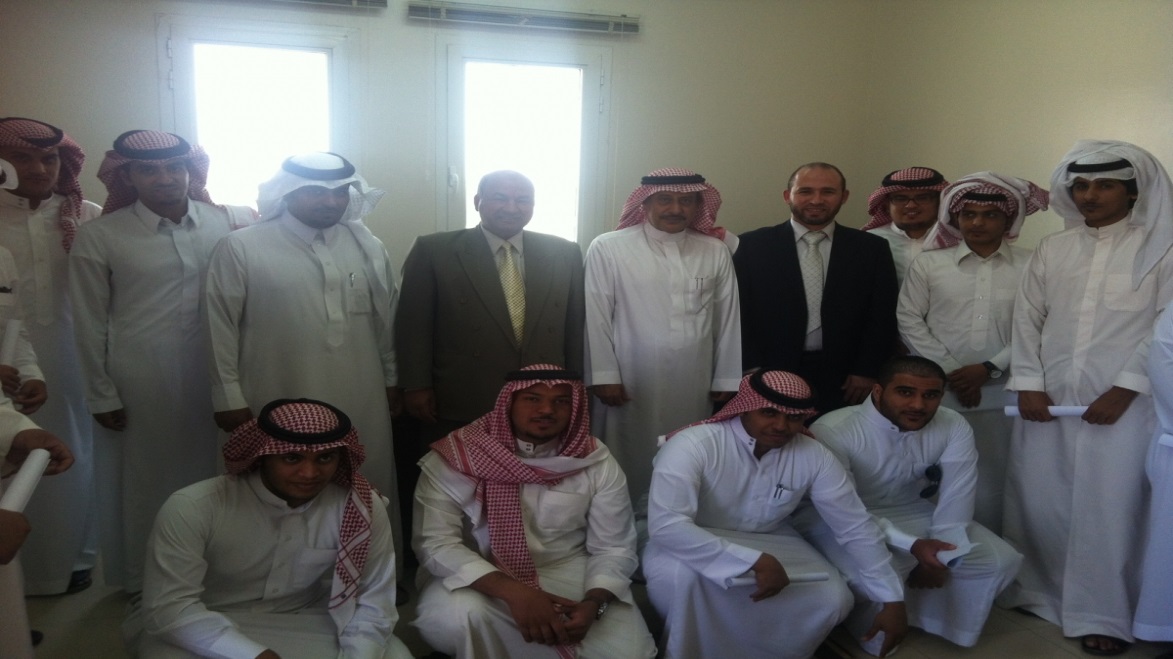 